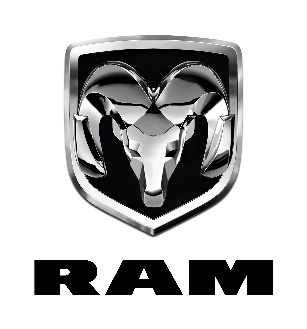 Presentato al CES 2023 il concept elettrico a batteria (BEV) Ram 1500 RevolutionIl concept Ram Revolution BEV rappresenta un progetto visionario che mostra come il marchio leader nel settore dei truck intende ridefinire ancora una volta il segmento dei pick-upRam 1500 Revolution, il concept elettrico a batteria (BEV) che ridefinisce il segmento dei pick-up, è la dimostrazione della volontà di Ram di ottenere la leadership nel settore dei veicoli elettrici (EV)Tecnologicamente avanzato, il concept reinventa l’esperienza utente integrando soluzioni tecnologiche all’avanguardia, una customer experience completamente connessa e funzioni di mobilità avanzateIl concept Ram 1500 Revolution BEV garantisce una connettività senza interruzioni per offrire una nuova esperienza a guidatore e passeggeri Lo straordinario design ultramoderno degli esterni rappresenta il futuro dei truck Ram La nuova parte anteriore presenta un moderno badge “R-A-M” animato e fari Full LED adattivi a forma di diapasonLe porte ridisegnate in uno straordinario stile saloon si aprono a mostrare un ampio abitacolo privo di montante BI nuovi interni offrono ancora più flessibilità grazie alla possibilità di creare una postazione di lavoro con una consolle centrale amovibile con superficie ribaltabile Il concept 1500 BEV porta avanti la tradizione di Ram di proporre elementi in grado di rivoluzionare il settore offrendo una novità assoluta: sedili pieghevoli nella terza filaSedili pieghevoli elettrici fissati al midgate e dotati di una sezione inferiore amovibile garantiscono la massima flessibilità nella configurazione delle sedute e consentono di creare uno spazio (che prosegue nel baule anteriore -frunk) per oggetti lunghi fino a 5,50 metriÈ basato sulla nuova architettura STLA Frame progettata appositamente per i veicoli elettrici full-size e caratterizzata dall’integrazione efficiente del pacco batteria con pannelli aerodinamici e diffusore attivo sottoscoccaÈ alimentato da due moduli di azionamento elettrico (EDM) ed è dotato di trazione integraleIl concept Ram 1500 Revolution BEV può accumulare energia sufficiente per percorrere 160 chilometri (100 miglia) in circa 10 minuti grazie alla ricarica rapida da 800 volt CC fino a 350 kWIl concept Ram 1500 Revolution BEV dispone di quattro ruote sterzanti con un angolo di sterzata fino a 15 gradi per una maggiore manovrabilità Ancora una volta Ram ridefinirà gli standard del segmento dei pick-up con il rivoluzionario Ram 1500 BEV prodotto in serie dal 2024, che sarà presentato nei prossimi mesi Il Ram 1500 BEV sarà leader in aree di grande interesse per i clienti quali autonomia, capacità di traino, carico utile e tempo di ricaricaNei prossimi anni l’intera gamma Ram offrirà soluzioni elettrificate dotate di rivoluzionarie tecnologie all’avanguardia Con il passaggio all’elettrificazione, Ram sostiene il piano strategico di Stellantis Dare Forward 2030 per guidare il modo in cui il mondo si muove offrendo soluzioni per la mobilità innovative, pulite, sicure e accessibili5 gennaio 2023, Auburn Hills, Michigan – Il marchio Ram Truck ha presentato oggi, al CES 2023, un progetto visionario con il suo concept elettrico a batteria  Ram 1500 Revolution BEV, che apre una finestra sul futuro e mostra come il marchio leader del settore intende ancora una volta ridefinire il segmento dei pick-up. L’avanguardistico concept Ram 1500 Revolution BEV presenta una vasta gamma di elementi innovativi che caratterizzeranno i truck Ram in futuro, in particolare nell’ambito del viaggio verso l’elettrificazione. Ram si contraddistinguerà offrendo un portafoglio di soluzioni full-electric in grado di soddisfare al meglio le esigenze dei clienti, comprendente anche il rivoluzionario Ram 1500 BEV, in produzione a partire dal 2024. Nei prossimi anni l’intera gamma Ram offrirà soluzioni elettrificate dotate di rivoluzionarie tecnologie all’avanguardia. Il concept Ram 1500 Revolution BEV è il primo capitolo che stabilisce come il marchio sia intenzionato a spingersi oltre la futura offerta di veicoli elettrici dei concorrenti. “Il concept Ram 1500 Revolution BEV è il segnale più chiaro che abbiamo lanciato finora del fatto che Ram si trova di fronte a qualcosa di straordinario e punta direttamente all’obiettivo prestabilito nel viaggio verso l’elettrificazione” ha affermato Mike Koval Jr., CEO del marchio RAM – Stellantis. “In Ram abbiamo dato una nuova definizione di pick-up e continueremo a farlo puntando a superare i nostri concorrenti offrendo i migliori pick-up elettrici sul mercato.” Con il concept Ram 1500 Revolution BEV, il brand Ram offre un contributo significativo al piano strategico di Stellantis Dare Forward 2030 per guidare il modo in cui il mondo si muove offrendo soluzioni per la mobilità innovative, pulite, sicure e accessibili.“Il Ram Revolution rappresenta vari elementi importanti per il marchio Ram” ha aggiunto Koval. “Naturalmente, il nuovo concept Ram 1500 Revolution BEV costituisce una sorta di tabella di marcia sulla strada verso un futuro elettrificato, tuttavia rappresenta anche la filosofia attraverso cui intendiamo ridefinire il segmento dei pick-up, con una sequenza incessante di annunci e iniziative nel corso del nostro viaggio verso l’elettrificazione.”  Ram intende conquistare la leadership a livello di soluzioni innovative e di sistemi di propulsione grazie a una gamma di prodotti composta da tutto ciò che è in grado di soddisfare i desideri e le esigenze reali dei clienti. Oggi Ram offre i veicoli 4x4 più efficienti nei consumi e i pick-up più reattivi, veloci e potenti direttamente dalla fabbrica. Ancora una volta Ram si propone di ridefinire gli standard del segmento dei pick-up con il rivoluzionario Ram 1500 BEV in produzione dal 2024. Il veicolo è destinato a essere il numero uno in una serie di aree che rivestono grande interesse per i clienti quali autonomia, capacità di traino, carico utile e tempo di ricarica. Maggiori informazioni sulla versione di serie saranno diffuse nei prossimi mesi.  Ulteriori dettagli sul concept Ram 1500 Revolution BEV sono disponibili all’indirizzo https://media.stellantisnorthamerica.comPer maggiori informazioni, contattare:Trevor DORCHIES + 1 (248) 760-7421 – trevor.dorchies@stellantis.comTodd GOYER + 1 (248) 761-0805 – todd.goyer@stellantis.com